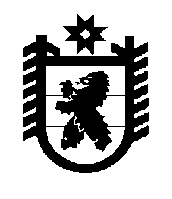 РЕСПУБЛИКА КАРЕЛИЯ  Администрация Лоухского муниципального районаРАСПОРЯЖЕНИЕ  № 857-Рп. Лоухи								от 15 сентября  2017 годаОб утверждении  Порядка сообщения  Главой Администрации Лоухского муниципального района и муниципальными служащими Администрации Лоухского муниципального района о  получении подарка в связи с протокольными мероприятиями, служебными командировками и другими официальными мероприятиями, участие в которых связано с их должностным положением или исполнением ими служебных (должностных) обязанностей, порядок сдачи и оценки подарка, реализации (выкупа) и зачисления средств, вырученных от его реализации( в ред. От 20.06.2020г. № 654-Р, от 20.07.2022г. № 841-Р) В соответствии с Постановлением  Правительства Российской Федерации  от 09 января 2014года № 10 «О порядке сообщения отдельными категориями лиц о получении подарка в связи с протокольными мероприятиями, служебными командировками и другими официальными мероприятиями, участие в которых связано с исполнением ими служебных (должностных) обязанностей, сдачи и оценки подарка, реализации (выкупа) и зачисления средств, вырученных от его реализации»1. Утвердить Порядок сообщения  Главой Администрации Лоухского муниципального района и муниципальными служащими Администрации Лоухского муниципального района о  получении подарка в связи с протокольными мероприятиями, служебными командировками и другими официальными мероприятиями, участие в которых связано с их должностным положением или исполнением ими служебных (должностных) обязанностей, порядок сдачи и оценки подарка, реализации (выкупа) и зачисления средств, вырученных от его реализации  (Приложение № 1).2. Контроль за исполнением настоящего распоряжения возложить на начальника управления делами Администрации Лоухского муниципального района. 3. Признать утратившим силу распоряжение Администрации Лоухского муниципального района  от 26 февраля 2014 г. № 168-Р «Об утверждении Положения о сообщении лицами, замещающими муниципальную должность и  муниципальными служащими администрации Лоухского муниципального района о получении подарка в связи с их должностным положением или исполнением ими должностных обязанностей, сдаче и оценке подарка, реализации (выкупе) и зачислении средств, вырученных от его реализации».Заместитель Главы Администрации Лоухского муниципального района			                                       Г.А.Исакова       Приложение 1  								к Распоряжению администрацииЛоухского муниципального района      от     14 сентября 2017 года  № 857-Р   Порядок сообщения  Главой Администрации Лоухского муниципального района и муниципальными служащими Администрации Лоухского муниципального района о  получении подарка в связи с протокольными мероприятиями, служебными командировками и другими официальными мероприятиями, участие в которых связано с их должностным положением или исполнением ими служебных (должностных) обязанностей, порядок сдачи и оценки подарка, реализации (выкупа) и зачисления средств, вырученных от его реализации1. Настоящее Порядок разработан в  соответствии Постановление Правительства РФ от 09.01.2014 N 10 «О порядке сообщения отдельными категориями лиц о получении подарка в связи с протокольными мероприятиями, служебными командировками и другими официальными мероприятиями, участие в которых связано с исполнением ими служебных (должностных) обязанностей, сдачи и оценки подарка, реализации (выкупа) и зачисления средств, вырученных от его реализации».2. Для целей настоящего Порядка используются следующие понятия:«подарок, полученный в связи с протокольными мероприятиями, служебными командировками и другими официальными мероприятиями» - подарок, полученный  Главой и муниципальным служащим Администрации Лоухского муниципального района (далее - муниципальными служащими) от физических (юридических) лиц, которые осуществляют дарение исходя из должностного положения одаряемого или исполнения им должностных обязанностей, за исключением канцелярских принадлежностей, которые в рамках протокольных мероприятий, служебных командировок и других официальных мероприятий предоставлены каждому участнику указанных мероприятий в целях исполнения им своих служебных (должностных) обязанностей, цветов и ценных подарков, которые вручены в качестве поощрения (награды);«получение подарка в связи с протокольными мероприятиями, служебными командировками и другими официальными мероприятиями, участие в которых связано с исполнением должностных обязанностей» - получение  муниципальными служащими лично или через посредника от физических (юридических) лиц подарка в рамках осуществления деятельности, предусмотренной должностным регламентом (должностной инструкцией), а также в связи с исполнением должностных обязанностей в случаях, установленных федеральными законами и иными нормативными актами, определяющими особенности правового положения и специфику профессиональной служебной и трудовой деятельности указанных лиц.3. Муниципальные служащие  не вправе получать подарки от физических (юридических) лиц в связи с их должностным положением или исполнением ими должностных обязанностей, за исключением подарков, полученных в связи с протокольными мероприятиями, служебными командировками и другими официальными мероприятиями, участие в которых связано с исполнением ими должностных обязанностей.4. Муниципальные служащие обязаны в соответствии с настоящим Порядком, уведомлять Главу администрации Лоухского муниципального района обо всех случаях получения подарка в связи с протокольными мероприятиями, служебными командировками и другими официальными мероприятиями, участие в которых связано с исполнением ими должностных уведомлять обо всех случаях получения подарка в связи с их должностным положением или исполнением ими должностных обязанностей.5. Уведомление о получении подарка в связи с протокольными мероприятиями, служебными командировками и другими официальными мероприятиями, участие в которых связано с исполнением должностных обязанностей (далее - уведомление), составленное согласно приложению № 1 к настоящему Порядку, представляется не позднее 3 рабочих дней со дня получения подарка в   отдел бухгалтерского учета администрации Лоухского муниципального района (далее – отдел бухгалтерского учета). К уведомлению прилагаются документы (при их наличии), подтверждающие стоимость подарка (кассовый чек, товарный чек, иной документ об оплате (приобретении) подарка).В случае если подарок получен во время служебной командировки, уведомление представляется не позднее 3 рабочих дней со дня возвращения муниципального служащего, получившего подарок, из служебной командировки.При невозможности подачи уведомления в сроки, указанные в абзацах первом и втором настоящего пункта, по причине, не зависящей от муниципального служащего,  оно представляется не позднее следующего дня после ее устранения.6. Уведомление составляется в 2 экземплярах, один из которых возвращается муниципальному служащему, представившему уведомление, с отметкой о регистрации, другой экземпляр направляется в  отдел бухгалтерского учета.7. Подарок, стоимость которого подтверждается документами и превышает 3 тыс. рублей либо стоимость которого получившим его муниципальному служащему неизвестна, сдается в отдел бухгалтерского учета, который принимает его на хранение по акту приема-передачи, составленного согласно приложению № 2 к настоящему Порядку,  не позднее 5 рабочих дней со дня регистрации уведомления в соответствующем журнале регистрации. Отдел бухгалтерского учета  регистрирует акты приема-передачи в Журнале регистрации актов приема – передачи подарков, полученных  лицами, замещающими муниципальные должности и муниципальными служащими Администрации Лоухского муниципального района в связи с протокольными мероприятиями, служебными командировками и другими официальными мероприятиями, участие в которых связано с их должностным положением или исполнением ими должностных обязанностей,  согласно утвержденной форме   приложением № 3 к настоящему Порядку.8.  исключен.9. До передачи подарка по акту приема-передачи ответственность в соответствии с законодательством Российской Федерации за утрату или повреждение подарка несет лицо, получившее подарок.10. В целях принятия к бухгалтерскому учету подарка в порядке, установленном законодательством Российской Федерации, определение его стоимости проводится на основе рыночной цены, действующей на дату принятия к учету подарка, или цены на аналогичную материальную ценность в сопоставимых условиях с привлечением при необходимости комиссии или коллегиального органа. Сведения о рыночной цене подтверждаются документально, а при невозможности документального подтверждения - экспертным путем. Подарок возвращается сдавшему его лицу по акту приема-передачи в случае, если его стоимость не превышает 3 тыс. рублей.11. Отдел бухгалтерского учета обеспечивает включение в установленном порядке принятого к бухгалтерскому учету подарка, стоимость которого превышает 3 тыс. рублей, в реестр муниципального имущества.12. Муниципальный служащий сдавший подарок, может его выкупить, направив на имя Главы администрации Лоухского муниципального района соответствующее заявление не позднее двух месяцев со дня сдачи подарка.13. Отдел бухгалтерского учета в течение 3 месяцев со дня поступления заявления, указанного в пункте 12 настоящего Порядка, организует оценку стоимости подарка для реализации (выкупа) и уведомляет в письменной форме муниципального служащего, подавшее заявление, о результатах оценки, после чего в течение месяца заявитель выкупает подарок по установленной в результате оценки стоимости или отказывается от выкупа.13.1. В случае если в отношении подарка, изготовленного из драгоценных металлов и (или) драгоценных камней, не поступило от муниципального  служащего  заявление, указанное в пункте 12 настоящего Порядка, либо в случае отказа муниципального служащего от выкупа такого подарка подарок, изготовленный из драгоценных металлов и (или) драгоценных камней, подлежит передаче отделом бухгалтерского учета в федеральное казенное учреждение "Государственное учреждение по формированию Государственного фонда драгоценных металлов и драгоценных камней Российской Федерации, хранению, отпуску и использованию драгоценных металлов и драгоценных камней (Гохран России) при Министерстве финансов Российской Федерации" для зачисления в Государственный фонд драгоценных металлов и драгоценных камней Российской Федерации.14. Подарок, в отношении которого не поступило заявление, указанное в пункте 12 настоящего Порядка, может использоваться администрацией Лоухского муниципального района с учетом заключения управления делами о целесообразности использования подарка для обеспечения деятельности  администрации Лоухского муниципального района.15. В случае нецелесообразности использования подарка  Главой администрации Лоухского муниципального района принимается решение о реализации подарка и проведении оценки его стоимости для реализации (выкупа), осуществляемой уполномоченными государственными (муниципальными) органами и организациями посредством проведения торгов в порядке, предусмотренном законодательством Российской Федерации.16. Оценка стоимости подарка для реализации (выкупа), предусмотренная пунктами 13 и 15 настоящего Порядка, осуществляется субъектами оценочной деятельности в соответствии с законодательством Российской Федерации об оценочной деятельности.17. В случае если подарок не выкуплен или не реализован Глава администрации Лоухского муниципального района принимается решение о повторной реализации подарка, либо о его безвозмездной передаче на баланс благотворительной организации, либо о его уничтожении в соответствии с законодательством Российской Федерации.18. Средства, вырученные от реализации (выкупа) подарка, зачисляются в доход бюджета Лоухского муниципального района в порядке, установленном бюджетным законодательством Российской Федерации. Приложение № 1к Порядку  сообщения лицами, замещающими муниципальную должность и муниципальными служащими Администрации Лоухского муниципального района о  получении подарка в связи с протокольными мероприятиями, служебными командировками и другими официальными мероприятиями, участие в которых связано с их должностным положением или исполнением ими служебных (должностных) обязанностей, порядок сдачи и оценки подарка, реализации (выкупа) и зачисления средств, вырученных от его реализации                      Уведомление о получении подарка                          _________________________________________________                                    (наименование уполномоченного                          _________________________________________________                                     структурного подразделения                          _________________________________________________                           государственного (муниципального) органа, фонда                          _________________________________________________                              или иной организации (уполномоченных органа                                          или организации)                          от ______________________________________________                          _________________________________________________                                   (ф.и.о., занимаемая должность)         Уведомление о получении подарка от "__" ________ 20__ г.    Извещаю о получении ___________________________________________________                                         (дата получения)подарка(ов) на ____________________________________________________________                   (наименование протокольного мероприятия, служебной                  командировки, другого официального мероприятия, место                                   и дата проведения)Приложение: ______________________________________________ на _____ листах.                     (наименование документа)Лицо, представившееуведомление         _________  _________________________  "__" ____ 20__ г.                    (подпись)    (расшифровка подписи)Лицо,     принявшееуведомление         _________  _________________________  "__" ____ 20__ г.                    (подпись)    (расшифровка подписи)Регистрационный номер в журнале регистрации уведомлений ___________________"__" _________ 20__ г.--------------------------------<*> Заполняется при наличии документов, подтверждающих стоимость подарка.Приложение № 2к Порядку  сообщения лицами, замещающими муниципальную должность и муниципальными служащими Администрации Лоухского муниципального района о  получении подарка в связи с протокольными мероприятиями, служебными командировками и другими официальными мероприятиями, участие в которых связано с их должностным положением или исполнением ими служебных (должностных) обязанностей, порядок сдачи и оценки подарка, реализации (выкупа) и зачисления средств, вырученных от его реализацииАкт приема-передачи № __подарков, полученных в связи с протокольными мероприятиями,служебными командировками и другими официальными мероприятиямип. Лоухи	        			                                     	«__» ______  20__ г.Орган местного самоуправления  _________________________________________________Материально ответственное лицо____________________________________________(ФИО, должность)    Мы,   нижеподписавшиеся,   составили    настоящий   акт   о   том,  что _____________________________________________________________________________(Ф.И.О., должность)сдал, а материально ответственное лицо ________________________________________________________________________________________________________________________(Ф.И.О., должность)принял на ответственное хранение следующие подарки:    Настоящий  акт  составлен  в  двух  экземплярах,  один  экземпляр – для должностного лица, второй - для материально ответственного лица.Приложение: ___________________________________________ на _________ листах(наименование документа: чек, гарантийный талон и т.п.)Принял на ответственное хранение        		Сдал на ответственное хранение____________  ________________                           ____________   __________________  (подпись)                          (расшифровка подписи)    		                            (подпись)              (расшифровка подписи)Принято к учету _________________________________ ___________________________(наименование подарка)Исполнитель _____________    ______________                           "_____" ______ 20__ г.                                                      (подпись)      (расшифровка подписи)Приложение № 3к Порядку  сообщения лицами, замещающими муниципальную должность и муниципальными служащими Администрации Лоухского муниципального района о  получении подарка в связи с протокольными мероприятиями, служебными командировками и другими официальными мероприятиями, участие в которых связано с их должностным положением или исполнением ими служебных (должностных) обязанностей, порядок сдачи и оценки подарка, реализации (выкупа) и зачисления средств, вырученных от его реализацииЖурнал регистрации актов приема – передачи подарков,полученных  лицами, замещающими муниципальные должности и муниципальными служащими Администрации Лоухского муниципального района в связи с протокольными мероприятиями, служебными командировками и другими официальными мероприятиями, участие в которых связано с их должностным положением или исполнением ими должностных обязанностейНаименование подаркаХарактеристика подарка, его описаниеКоличество предметовСтоимость в рублях <*>1.2.3.ИтогоНаименование подаркаХарактеристика подарка, его описаниеКоличество Стоимость в рублях <*>  1.   2.   Итого№Акта п/пДатаНаименование и вид подаркаФ.И. О.  муниципального служащего, давшего подарокнаименование подразделения№ и дата акта возврата подарка